Методическая разработка практического занятия профессионального модуля ПМ.04 «Выполнение работ по профессии младшая медицинская сестра по уходу за больными», МДК 04.01 «Теория и практика сестринского дела» по специальностям 34.02.01 «Сестринское дело», 31.02.01 «Лечебное дело», 31.02.02 «Акушерское дело».Алешкина Елена Евгеньевна, преподаватель спецдисциплин Государственного бюджетного профессионального образовательного учреждения Камчатского края «Камчатский медицинский колледж». АННОТАЦИЯРезультатом освоения раздела профессионального модуля «Теория и практика сестринского дела» является овладение обучающимися профессиональными компетенциями и общими компетенциями.Государственное бюджетное профессиональное образовательное учреждение Камчатского края «Камчатский медицинский колледж»МЕТОДИЧЕСКАЯ РАЗРАБОТКАпрактического занятия ПРОФЕССИОНАЛЬНОГО МОДУЛЯ:ПМ.04 «ВЫПОЛНЕНИЕ РАБОТ ПО ПРОФЕССИИ МЛАДШАЯ МЕДИЦИНСКАЯ СЕСТРА ПО УХОДУ ЗА БОЛЬНЫМИ»МДК 04.01 «ТЕОРИЯ И ПРАКТИКА СЕСТРИНСКОГО ДЕЛА»Тема: «III этап СП: определение целей сестринского ухода, планирования.IY этап СП: реализация сестринских вмешательств.Y этап СП: оценка результатов и коррекция ухода»Петропавловск – Камчатский2016 г.Актуализация темыМетодическая разработка практического занятия рассчитана на 4 учебных часа в соответствии с учебным планом программы МДК 04.01 «Теория и практика сестринского дела». Данный раздел включает в себя следующие части:• Осуществление ухода за пациентами различных возрастных групп в условиях организации здравоохранения и на дому.• Осуществление сестринского процесса.Представленная разработка направлена на изучение всех этапов сестринского процесса. В соответствии с требованиями государственного образовательного стандарта и программой модульного обучения, основной целью занятия является формирование соответствующего уровня общих и профессиональных компетенций. После изучения данной темы студент должен:Иметь практический опыт:• выявления нарушенных потребностей пациента;• оказания медицинских услуг в пределах своих полномочий;• планирования и осуществления сестринского ухода;• ведения медицинской документации.Уметь:• определить цели сестринских вмешательств;• определить объём сестринских вмешательств;• использовать стандартные планы ухода при написании индивидуального плана сестринских вмешательств;• определить момент оценки и сроки достижения целей;• согласовать цели и план ухода с пациентом и его семьёй;• документировать III этап СП.• реализовать отдельные сестринские вмешательства;• провести итоговую оценку результатов сестринских вмешательств;• внести коррективы в цели/план ухода в случае необходимости;• документировать IY и Y этапы СП.Знать:• виды и элементы целей сестринских вмешательств;• типы и методы сестринских вмешательств;• понятие стандартного и индивидуального плана сестринского ухода.• методы сестринских вмешательств;• типы (зависимый, независимый, взаимозависимый) сестринских вмешательств;• аспекты, источники и критерии оценки.Данное занятие включает в себя блок контрольно-обучающих заданий, карты самостоятельной работы и карты контрольной оценки по итогам занятия. Для промежуточного контроля по разделу представлен тест в двух вариантах.Также представлена рабочая тетрадь по разделу для организации аудиторной самостоятельной работы студентов и проведения самоконтроля.ТРЕБОВАНИЕ К РЕЗУЛЬТАТАМ ОСВОЕНИЯ РАЗДЕЛА ПРОФЕССИОНАЛЬНОГО МОДУЛЯРезультатом освоения раздела профессионального модуля «Теория и практика сестринского дела» является овладение обучающимися профессиональными компетенциями (ПК) и общими компетенциями (ОК): Тема занятия:«III этап СП: определение целей сестринского ухода, планирования.IV этап СП: реализация сестринских вмешательств.V этап СП: оценка результатов и коррекция ухода»Длительность: 180 минутМесто проведения: кабинет «Основ сестринского дела» Камчатского медицинского колледжаОснащение занятия:Методическое обеспечение:• методическая разработка практического занятия;• ситуационные задачи;• лекционный материал;• карты экспертной оценки;• дидактический материал;• компьютер;• интерактивная доска;• тонометр;• секундомер.СПИСОК ИСПОЛЬЗОВАННЫХ ИСТОЧНИКОВ:Обуховец Т.П. Сестринское дело в терапии: учеб. /Т.П. Обуховец.- Ростов- на-Дону: Феникс, 2015.- 458 с.Краснова А.Ф. Сестринское дело: учеб. / А.Ф. Краснова.- Самара, Медицина, 2013.- 456 с.Мухина С.А. Теоретические основы сестринского дела: учеб. пособие для медицинских училищ и колледжей / С.А. Мухина, И.И. Тарновская.- М.: Родник, 2015.- 243 с.Перфильева Г.М. Сестринский процесс: учеб. пособие для медицинских училищ и колледжей / Г.М. Перфильева.- М., ГЭОТАР МЕДИЦИНА, 2015.175 с.Филиппова	А.А. Сестринское дело в терапии: учеб. / А.А. Филиппова. - Ростов-на-Дону: Феникс, 2013.- 376 с.Яромич И.В. Сестринское дело и манипуляционная техника: учеб. / Ростов-на-Дону, Феникс, 2014.- 274 с.Структурно – логическая схема занятияМотивацияЗаключительное занятие, на котором завершается подробное знакомство с  СП,  побуждает студентов к продуктивной познавательной деятельности, активному освоению содержания образования; развивает чувство долга, ответственности, понимание социальной значимости обучения в медицинском колледже.Студенты приходят к осознанному выводу о необходимости четко формулировать цели, составлять план сестринских вмешательств, усвоить понятия «зависимое», «независимое», «взаимозависимое» вмешательства – сестринские действия и усвоить процесс оценки эффективности и качества ухода за пациентом, основные аспекты оценки; научиться аналитическому мышлению при сравнении ожидаемых результатов с достигнутыми, правильному заполнению «Карты СП».Приложение №1БЛИЦ-ИГРА «УГАДАЙ-КА»Алгоритм проведения:Вступительное	слово преподавателя. Знакомство с правилами игры.Проведение игры.Заключительное слово преподавателя. Подведение итогов игры.Игровая ситуация и распределение ролей:В игре участвуют 8 студентов. Каждый получает по 2 карточки. Участники раскладывают карточки на две стопы: зависимое и независимое сестринское вмешательство. По очереди каждый участник зачитывает содержание своей карточки и сообщает своё мнение о правильности ответа. Группа соглашается или не соглашается с выбором каждого участника игры. Оценка.Если ошибок нет или допущено 1-2 ошибки-групповая оценка «5».Если допущено 3 - 4 ошибки - групповая оценка «4».Если допущено 5 - 6 ошибок - групповая оценка «3».Если допущено более 6 ошибок - выставляется групповая оценка «2».Групповое обсуждение возможных вариантов ответов помогает обучающимся устранить индивидуальные ошибки.Приложение №1ЗАДАНИЯ ДЛЯ ДИДАКТИЧЕСКОЙ ИГРЫ« УГАДАЙ-КА» Инструкция: разложите карточки на две стопы: зависимое и независимое сестринское вмешательство.Приложение № 2Алгоритм проведения блиц - опроса:Каждому обучающемуся задаётся по 2 вопроса. Оценка: 2 правильных ответа - 2 балла, 1 правильный ответ - 1 балл, неправильный ответ, отсутствие ответа - 0 баллов.ВОПРОСЫ ДЛЯ “БЛИЦ”- ОПРОСА:Количество уровней в иерархии основных жизненно важных потребностей по А. Маслоу.Назовите терапевтические средства общения.Вид сестринских вмешательств по собственной инициативе, на основе знаний и умений - это…..Виды сестринских диагнозов по времени появления.Красный оттенок кожи называется…?Количество этапов в СП.Число пульсовых волн в минуту больше 80 ударов в минуту.Перечислите методы обучения в СД.Крайняя степень исхудания.Назовите расположение элементов в порядке от низшего к высшему.Как называются акустические средства невербального общения, связанные с речью?Разница между систолическим и диастолическим давлением это?Как называется эластичность кожных покровов?При помощи каких средств медсестра поддерживает связь с пациентами, неспособными к вербальному общению?Число пульсовых волн в минуту в норме.Масса тела больше нормы на 20% называется….Виды целей при осуществлении СППриложение № 2ЭТАЛОН ОТВЕТА5Пристальное внимание, терапевтическое прикосновение, контакт глаз.Независимое.Настоящие, потенциальные.Гиперемия.5 этапов.Тахикардия.Словесный, наглядный, практический.Кахексия.Иерархия.Паралингвистические эффекты.Пульсовое давление.Тургор.Письменно, по средствам карточек и рисунков, через физический контакт.60-80 ударов в минуту.Ожирение.Краткосрочная, долгосрочная.Приложение № 3Критерии оценивания ситуационных задач. Оценка:5  «отлично» - комплексная оценка предложенной ситуации; знание теоретического материала, правильный выбор тактики действий; последовательное, уверенное выполнение практических манипуляций.4 «хорошо» - комплексная оценка предложенной ситуации, незначительные затруднения при ответе на теоретические вопросы, правильный выбор тактики действий; логическое обоснование теоретических вопросов с дополнительными комментариями педагога; последовательное, уверенное выполнение практических манипуляций.3 «удовлетворительно» - затруднения с комплексной оценкой предложенной ситуации; неполный ответ, требующий наводящих вопросов педагога, выбор тактики действий в соответствии с ситуацией возможен при наводящих вопросах педагога, правильное последовательное, но неуверенное выполнение манипуляций.2 «неудовлетворительно» - неверная оценка ситуации; неправильно выбранная тактика действий; неправильное выполнение практических манипуляций.Приложение № 3СИТУАЦИОННАЯ ЗАДАЧА №1В стационаре проходит курс лечения полностью неподвижная больная после мозгового инсульта. Больная испытывает сильную головную боль на фоне высокого А/Д (200/120 мм.рт.ст). К ней приходит дочь, которая не имеет представления о методике ухода за лежачей больной.Задание:Определить, какие потребности нарушены у пациента.Определить проблемы пациента и его родственников.Сформулировать цели, составить план сестринских вмешательств.4. Продемонстрируйте алгоритм измерения А/Д и исследование пульса на лучевой артерии.СИТУАЦИОННАЯ ЗАДАЧА №2Пациентка 42 лет, находится в кардиологическом отделении с диагнозом: недостаточность митрального клапана. Пациентку беспокоит появление отдышки при небольшой физической нагрузке, слабость, уменьшение количества мочи при сохранении обычного питьевого режима.Объективно: определяются явные отеки  на ногах.Задание:Определить, какие потребности нарушены у пациента.Определить проблемы пациента.Сформулировать цели, составить план сестринских вмешательств.Продемонстрируйте алгоритм подсчета частоты дыхательных движений и определение суточного водного баланса. Приложение № 3Эталоны ответовЗадача №1Нарушенные потребности: есть, пить, выделять, быть чистой, поддерживать состояние, быть в безопасности, одеваться, раздеваться.Приложение № 3Эталоны ответовЗадача №2Нарушенные потребности: дышать, быть в безопасности, двигаться, выделять, быть здоровой, работать, общаться, спать, отдыхать.Приложение № 4Преподаватель раздаёт раздаточный материал студенты отвечают устно, неправильные ответы исправляют вслух.Оценка:5 «отлично» - 10% неверных ответов.4 «хорошо» - 20% неверных ответов.3 «удовлетворительно» - 30% неверных ответов.2 «неудовлетворительно» - более 30% неверных ответов.Приложение № 5Интеллектуальная игра.Карточки с заданиями разложены в секторах. Студентам предлагается выполнить алгоритмы действий, на который укажет стрелка юлы, расположенная посередине. 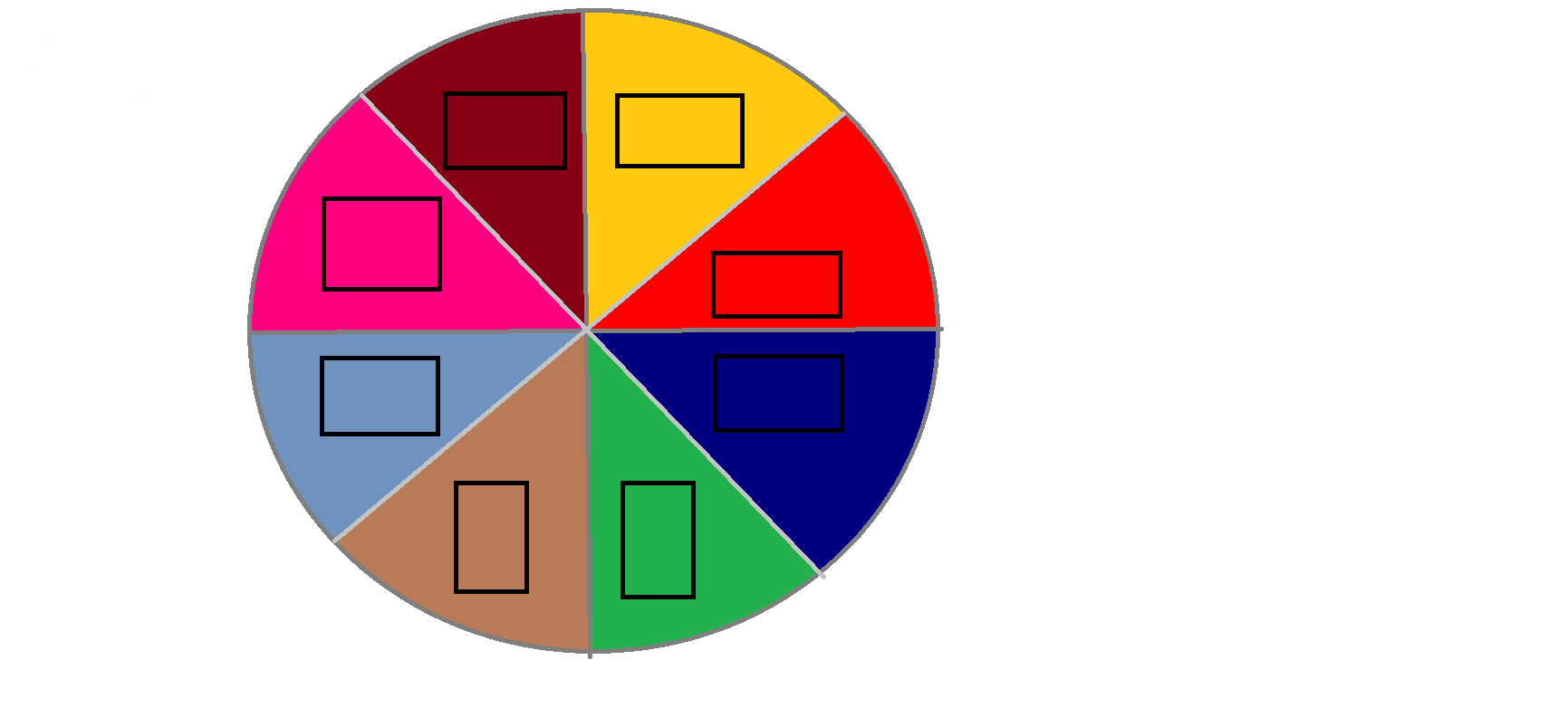 Оценка:5 «отлично» - последовательное, уверенное выполнение практических манипуляций.4 «хорошо» - нарушена последовательность не более одного раза, уверенное выполнение практических манипуляций.3 «удовлетворительно» - нарушена последовательность более двух раз, неуверенное выполнение практических манипуляций.2 «неудовлетворительно» - последовательность не соблюдается, неуверенное выполнение практических манипуляций.Цели занятия:- показать методику проведения комплексного доклинического практического занятия развивающего контроля с использованием интерактивных форм обучения и применением мультимедийного сопровождения; - выявить качество и уровень овладения знаниями и умениями, полученными на занятиях; систематизировать, обобщить и углубить знания студентов по теме ПМ.04 «Выполнение работ по профессии младшая медицинская сестра по уходу за больными»; - привлечь студентов к аналитической и творческой деятельности; - развить умение обобщать, отстаивать свою точку зрения; - закрепить понимание основных понятий и терминов дисциплины; - научить студентов способам самоконтроля и взаимоконтроля; - формировать способности, позволяющие осуществлять контроль профессиональных умений и навыков относительно выявления нарушенных потребностей пациента, оказания медицинских услуг в пределах своих полномочий, планирования и осуществления сестринского ухода за больными, проведения итоговой оценки результатов сестринских вмешательств с внесением корректив в цели и план ухода в случае необходимости и документированием IV и V этапов сестринского процесса.специальность: 34.02.01 «Сестринское дело»31.02.01 «Лечебное дело»31.02.02 «Акушерское дело»Разработала: преподавательОснов сестринского делаЕ.Е. Алёшкина Принято на заседании ЦМК «Основ сестринского дела»Протокол №_____________от          «___»________________2016г.КодНАИМЕНОВАНИЕ РЕЗУЛЬТАТА ОБУЧЕНИЯПК 4.1Эффективно общаться с пациентом и его окружением в процессе профессиональной деятельностиПК 4.2Соблюдать принципы профессиональной этикиПК 4.8Обеспечивать безопасную больничную среду для пациентов и персоналаПК  4.9Участвовать  в санитарно-просветительской работе срединаселенияПК 4.12Осуществлять сестринский процессОК 1Понимать сущность и социальную значимость своей будущей профессии, проявлять к ней устойчивый интересОК 2Организовывать собственную деятельность, исходя из цели и способов ее достижения, определенных руководителемОК 3Анализировать рабочую ситуацию, осуществлять текущий и итоговый контроль, оценку и коррекцию собственной деятельности, нести ответственность за результаты своей работыОК 4Осуществлять поиск информации, необходимой для эффективного выполнения профессиональных задачОК 5Использовать информационно-коммуникационные технологии в профессиональной деятельностиОК 6Работать в команде, эффективно общаться с коллегами, руководством, потребителямиОК 7Бережно относиться к историческому наследию и культурным традициям, уважать социальные, культурные и религиозные различияОК 8Соблюдать правила охраны труда, противопожарной безопасности и техники безопасности          Тип занятия:занятие развивающего контроляЦели занятияМетодическая:показать методику проведения комплексного доклинического практического занятия развивающего контроля с использованием интерактивных форм обучения и применением мультимедийного сопровожденияДеятельностная:выявить качество и уровень овладения знаниями и умениями, полученными на занятиях; систематизировать, обобщить и углубить знания студентов по теме ПМ.04 «Выполнение работ по профессии младшая медицинская сестра по уходу за больными»; привлечь студентов к аналитической и творческой деятельности; развить умение обобщать, отстаивать свою точку зрения; закрепить понимание основных понятий и терминов дисциплины; научить студентов способам самоконтроля и взаимоконтроля; формировать способности, позволяющие осуществлять контроль профессиональных умений и навыков относительно выявления нарушенных потребностей пациента, оказания медицинских услуг в пределах своих полномочий, планирования и осуществления сестринского ухода за больными, проведения итоговой оценки результатов сестринских вмешательств с внесением корректив в цели и план ухода в случае необходимости и документированием IV и V этапов сестринского процесса.Учебные:- контроль, обобщение и закрепление профессиональных навыков и компетенций при выполнении сестринского ухода;- контроль, обобщение и закрепление умения общения с пациентами, руководствуясь деонтологическими принципами;- выявление уровня усвоения материала, сформированности профессиональных умений и навыков, степени готовности к самостоятельному практическому применению полученных знаний, умений и навыков.Развивающие:- развитие познавательного интереса, профессионального языка и внимания студентов;- развитие творческого подхода к работе, желания экспериментировать;- развитие клинического мышления;- развитие навыков индивидуальной и групповой практической деятельности;- развитие способности логически рассуждать, делать эвристические выводы;- развитие готовности к мобилизации усилий на безошибочное выполнение заданий;- развитие способности к анализу и синтезу; формированию навыков самоконтроля;- развитие умения применять полученные знания для решения клинически смодулированных заданий разного рода;- развитие навыков самостоятельного общения с пациентами и их родственниками;- развитие гуманного, милосердного отношения к пациенту, уважения к его личности, способности учитывать его индивидуальность.Вид занятиякомбинированное - доклиническая практика развивающего контроля с использованием интерактивных методов обучения.Формы и методы     проведения:дискуссия, фронтальная беседа, рассказ, объяснение, сообщения студентов;наглядные: мультимедийные презентации, видеофрагменты, рисунки, таблицы, слайды, симуляторы, муляжи и фантомы;практические: ролевая деловая игра, тренинг на фантомах и симуляторах, решение ситуационных заданий по данной теме.ЭтапыВремяДействия преподавателяДействия студентовПриложение1.Организа-ционный момент2′Проверяет готовность студентов, внешний вид, отмечает отсутствующихСтароста докладывает об отсутствующих2.Мотивация3′Сообщает тему занятия, цели, план и показывает важное значение изучаемой темыСлушают и записывают тему и план в дневникеМотивация3.Вводный контроль знаний15′Проводит:1. 	блиц – игру «Угадай-ка»2. блиц - опрос по терминамОтвечают на вопросы  устноПриложение №1Приложение №24.Закрепляющий контроль знаний30Озвучивает теоретические вопросы, предложенные для самостоятельной подготовкиПредставляют домашнее задание в виде презентации5.Освоение общих и со-ответствующих профессиональных компетенций45Предлагает ситуационные задачи с элементами кейс-метода.Небольшими группами решают ситуационные задачиПриложение №36.Закрепление изученного материала30′Раздаёт раздаточный материал для усвоения знаний студентов.Отвечают устно, неправильные ответы исправляют вслух.Приложение №4(рис. 1,2,3,4).7.Итоговый контроль знаний 50′Проводит интеллектуальную игруДемонстрируют практические навыки(алгоритм действий)Приложение №58.Заполнение дневников5′Контролирует заполнение дневниковЗаполняют дневник8.Подведение итогов5′Выставляет общую оценку за предмет:«Теория и практика сестринского дела».Слушают и задают вопросы.Приложение №6(оценочный лист)НезависимоеЗависимоеКормление пациента.Создание комфортных условий для пациента.Обучение пациента правилам приёма лекарственных средств.Профилактика пролежней.Сопровождение слепого пациента в туалет.Утренний туалет полости рта.Стрижка ногтей.Измерение артериального давления.Смена постельного белья.Подача судна тяжелобольному пациенту.Постановка очистительной клизмы.Раздача лекарственных средств.Промывание желудкаВведение лекарств для купирования боли.Транспортировка пациента в операционную.Постановка газоотводной трубкиКормление пациента через зонд.Обработка стом.Забор биологического материала для клинико-диагностического исследования.Перевод пациента в другое отделение.ПроблемаЦелиПланОценкаГоловная боль по причине высокого А/ДКраткосрочная:Боль уменьшится через 30 минут после вмешательства медсестры.Долгосрочная:Головная боль не будет беспокоить пациентку к концу второй недели, после проведенной терапии.Оценить степень боли по специальной шкале.Создать комфортное положение в постели.Ввести препараты снижающие А/Д по назначению врача.Контроль гемодинамических показателей (А/Д, пульс).Успокоить пациентку, создать полный покой.Головная боль пациентку не беспокоит.Цель достигнута.Риск развития пролежней в результате ограничения подвижностиУ пациентки пролежни не разовьютсяПроводить первичную оценку реакций пациентки при риске образования пролежней по специальной шкале.Осуществить мероприятия по профилактике пролежней (противопролежневый матрац).Кожа чистая, без признаков поражения.Цель достигнута.Дефицит знаний у дочери по уходу за тяжелобольной матерью.Дочь продемонстрирует правильное владение элементами ухода за пациенткой через 7 днейПланировать обучение в соответствии с уровнем знаний.Организовать обучение.Осуществить контроль за усвоением и корекцию.Демонстрирует необходимые элементы ухода.Цель достигнута.ПроблемаЦель	ПланОценкаОтдышка в результате основного заболеванияКраткосрочная:В течении 30 минут после вмешательства медсестры, отдышка уменьшится.Долгосрочная:На момент выписки пациентку не будет беспокоить отдышка после проведенной терапии. 1.Придать вынужденное положение в постели (полусидя).2.Создать комфортные условия в палате.3.Ввести лекарственные препараты по назначению врача.4.Подсчёт частоты, ритма, глубины дыхательных движений.Отдышка пациентку не беспокоит.Цель достигнутаОтёки в результате нарушения сердечной деятельностиОтсутствие задержки жидкости (отеков) в результате увеличения диуреза  через сутки после начала медикаментозной терапии.1.Определить суточный водный баланс.2.Наблюдать за состоянием отеков на ногах. 3.Осуществлять динамическое наблюдение за массой тела.4.Вводить лекарственные препараты по назначению врача.Увеличение диуреза, отсутствие отеков.Беспокойство, вызванное появлением отдышки, провоцируемой минимальной физической нагрузкойВ течении дня, после беседы с медсестрой пациентка осознает необходимость ограничении физической нагрузки.1.Провести беседу о взаимосвязи физической нагрузке, ухудшением работы сердца и проявлением отдышки.2.Соблюдать постельный режим по назначению врача.3.Создать комфортные условия в палате, способствующие сохранению удовлетворительного  состояния. 4.Вводить по назначению врача препараты, улучшающие сердечную деятельность, успокаивающие.Чувство беспокойства отсутствует. 